NOTICE OF ACCEPTANCE OF AN APPLICATION FOR A DEVELOPMENT CONSENT ORDER BY THE PLANNING INSPECTORATE (ON BEHALF OF THE SECRETARY OF STATE FOR BUSINESS ENERGY AND INDUSTRIAL STRATEGY) UNDER SECTION 56 OF THE PLANNING ACT 2008 HORNSEA PROJECT FOUR  OFFSHORE WIND FARM DEVELOPMENT CONSENT ORDER REGULATION 9 OF THE INFRASTRUCTURE PLANNING (APPLICATIONS: PRESCRIBED FORMS AND PROCEDURE) REGULATIONS 2009 REGULATION 16 OF THE INFRASTRUCTURE PLANNING (ENVIRONMENTAL IMPACT ASSESSMENT) REGULATIONS 2017 Notice is hereby given that the Secretary of State has accepted an application by Orsted Hornsea Project  Four (UK) Ltd of 5 Howick Place, London, SW1P 1WG (“the Applicant”) for a Development Consent Order under the Planning Act 2008. The Application (Reference No. EN010098) was submitted by the Applicant to the Secretary of State c/o the Planning Inspectorate on  29th September 2021 and was accepted on 26th October 2021. Summary of the Project The Application is for development consent to construct, operate and maintain Hornsea Project Four offshore wind farm (Hornsea Four). Hornsea Four  is the fourth development proposed within the former Hornsea Zone, and comprises up to 180 offshore wind turbines together with associated offshore and onshore infrastructure and all associated development. Hornsea Four is located within the former Hornsea Zone. It is located 69 km due east of Flamborough Head off the Yorkshire Coast, and covers 468km.sq.  A map showing the location of the Proposed Development forms part of the Application (Volume D1, Annex 1.1) and can be viewed at the following link or using the following code:  https://infrastructure.planninginspectorate.gov.uk/wpcontent/ipc/uploads/projects/EN010098/EN010098-000547-D1.1.1%20PAD%20Volume%20D1%20Annex%201.1%20Location%20Plan%20Offshore %20and%20Onshore.pdf 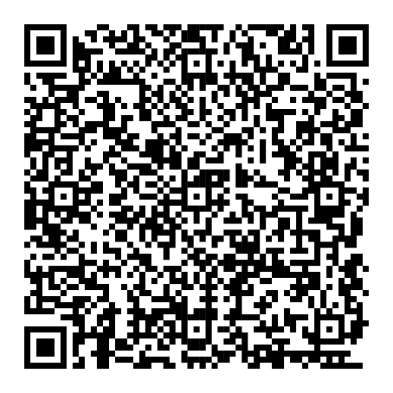 Development consent is required to the extent that development is or forms part of a Nationally Significant Infrastructure Project pursuant to section 14(1)(a) and 15(3) of the Planning Act 2008.  As Hornsea Four is expected to have a capacity of greater than 100 MW it is a Nationally Significant Infrastructure Project for the purposes of the Planning Act 2008. It is for this reason that the project falls within the remit of the Secretary of State. The electricity generated from Hornsea Four will be transmitted via subsea electricity cables. The Hornsea Four  cable corridor extends from the Yorkshire coast, offshore in an easterly direction to the western and southern boundary of the array area.  The offshore export cables will make landfall east of Fraisthorpe. From landfall the underground onshore cables will connect to an onshore substation which will in turn connect to Creyke Beck National Grid Energy Transmission (NGET) 400 kV Substation, which is located near Cottingham, Humberside.  In order to deliver the power to the National Grid, Hornsea Four may use HVAC or HVDC transmission or could use a combination of both technologies in separate electrical systems. The maximum number of offshore surface HVAC booster stations (HVAC only) would be three or up to three Offshore HVDC converter substation (HVDC only).  The draft Development Consent Order (as submitted with the application) provides for flexibility in relation to the design of the generating stations and their associated development. The Development Consent Order would authorise the compulsory acquisition of land, interests in land and rights over land, and the powers to use land permanently and temporarily. The Development Consent Order would also authorised alterations to the public highway network, the construction of temporary and permanent accesses to Hornsea Four, the temporary stopping up or management of the public highway, public rights of way and street works and the application and/or disapplication of legislation.  Environmental Impact Assessment Development: The proposed works are environmental impact assessment development for the purposes of the Infrastructure Planning (Environmental Impact Assessment) Regulations 2017 and accordingly an Environmental Statement accompanies the application.  Application form and accompanying documents: The Application form and the accompanying documents, plans and Environmental  Statement (ES) and Non Technical Summary (NTS) can be viewed and downloaded free of charge online on the Hornsea Project Four page of the Planning Inspectorate’s National Infrastructure Planning website under the documents tab: https://infrastructure.planninginspectorate.gov.uk/projects/yorkshire-and-the-humber/hornsea-project-four-offshore-wind-farm-generating-stations/?ipcsection=docs It is intended that, subject to access limitations or social distancing imposed as a result of the COVID-19 pandemeic or any other reason, the full application will be available via the PINS website accessed via computer at the following Community Access Points: The link to the application documents listed on PINS can also be found on the applicant’s website at https://hornseaprojects.co.uk/hornsea-project-four/documents-library An electronic copy of the application documents can be supplied free of charge on a  USB memory stick, to request a USB email HornseaProjectFour@orsted.com, or write to Hornsea Project Four Offshore Wind Farm, c/o Humphrey Laidlaw, Ørsted 5 Howick Place Victoria, London SW1P 1WG or telephone: 0808 169 3030 The documents can be made available in hard copy format on request at a cost of: Application documents including Consultation Report, Planning Statement or Report to Inform Appropriate Assessment and supporting Annexes - quotes available upon request; Environmental Statement Report Volumes - £1200; • Environmental Statement Annexes - £1200; and Total cost for all documents - £3,000. For any bespoke document reproduction please contact us and we will provide the cost. Representations: Any representations (giving notice of any interest in, or objection to, the application) must be made on the Planning Inspectorate’s Registration and Relevant Representation Form. The Registration and Relevant Representation Form will be made available by the Planning Inspectorate once the registration/representation period has opened on the relevant page for the Application via the National Infrastructure Planning website: https://infrastructure.planninginspectorate.gov.uk/projects/yorkshire-and-thehumber/hornsea-project-four-offshore-wind-farm-generating-stations/ If you would like to request a hard copy of the Planning Inspectorate’s Registration and Relevant Representation Form, please telephone 0303 444 5000.  Completed forms should be sent to The Planning Inspectorate, National Infrastructure Directorate, Temple Quay House, Temple Quay, Bristol BS1 6PN. The Planning Inspectorate reference for the Application (EN010098) should be quoted in any correspondence. The Planning Inspectorate’s Advice Notice 8.2: How to register to participate in an Examination, provides further guidance on how to register and make a relevant representation (December 2016) and can be accessed via the following link: https://infrastructure.planninginspectorate.gov.uk/wp-content/uploads/2013/04/Advicenote-8-2v3.pdf Please note that representations must be received by the Planning Inspectorate by 11.59pm on 16 December 2021.   In submitting a representation, it should be noted that the personal data and correspondence relating to any representation will be made publicly available.  If you do not wish personal data to be made publicly available, you should state why when submitting the representation. The Planning Inspectorate will publish the representations with your name removed, however, the representations may give them less weight during the Examination as a result. Location Opening Times Cottingham Centre Market Green, Cottingham, HU16 5QG Monday -Tuesday 9:30am -4:30pm, Thursday 9:30am -6:30pm, Friday 9:30am -1pm, Saturday 9:30 -12:30pm Pocklington Pocela Centre 23 Railway Street, Pocklington, YO42 2QU Monday 9:30- 4:30pm, Tuesday 9:30am – 6:30pm, Thursday 9:30am - 4:30pm, Friday 9:30- 1pm, Saturday 9:30am -12:30pm Hornsea Customer Service Centre Council Offices, 75 Newbegin, Hornsea, HU18 1PA Monday 9:30- 4:30pm, Tuesday 12:30pm– 6:30pm, Thursday 9:30am - 1:30pm, Friday 9:30am – 4:30pm, Saturday 9:30am -12:30pm Withernsea Centre, Queen Street, Withernsea, HU19 2HH Monday 9:30- 4:30pm, Tuesday 9:30am– 6:30pm, Thursday 9:30am - 4:30pm, Friday 9:30am – 1pm, Saturday 9:30am -12:30pm 